Скоро выпускной…Уважаемые  родители! Выпускной праздник в детском саду это особо значительное и торжественное событие в жизни каждого ребенка. Это определенный итог его первых жизненных достижений в коллективе сверстников и взрослых и он не может пройти, как рядовое мероприятие. Ребята  прощаются с детским садиком и вступают в новую, более взрослую и самостоятельную жизнь, а вы - родители вполне можете оценить потенциал и уровень развития своего ребёнка, проанализировать, как ребёнок себя ведёт на празднике и как проявляет себя в творчестве.Для того, чтобы выпускной в детском саду удался и остался в памяти всех участников, нужно продумать всё до мелочей. Поэтому процесс организации начинается задолго до самого утренника выпускного. Музыкальный руководитель, совместно со специалистами - воспитателями детского сада занимается разработкой сценария, разучиванием музыкальных номеров и постановкой праздничного мероприятия. Воспитатели готовят с детьми  праздничные стихотворения. Родители заняты покупкой платьев  и костюмов для детей, и организацией после праздничного развлечения.  Вот несколько рекомендаций родителям, которые помогут сделать этот день для ребёнка радостным и незабываемым.В выборе платья для девочки руководствуйтесь в первую очередь удобством. Слишком длинные платья мешают девочкам танцевать и  принимать участие в общих играх.  Слишком тугие корсеты и шнуровка делают невозможным переодевание девочки  для исполнения характерной роли.Обувь должна быть удобной. Не надевайте детям сандалии, в которых они ходят в группе. Если у вас нет возможности приобрести специальную праздничную обувь оденьте ребёнку чешки или балетки.Причёску сделайте простую, ту к которой ребёнок привык. Обильно лакированные локоны и бессонная ночь с бигудями принесут немало страданий.Заранее уточните у воспитателя, где и в каких частях праздника ваш ребёнок непосредственно задействован – возможно, понадобится ваша помощь в переодевании, домашнем повторении текста стихотворений или песни.Разучивая с ребёнком стихотворение, обращайте внимание на дикцию и выразительность. Выразительность – ключевое слово!  Собирайте всю семью, ставьте ребёнка на стул – пусть читает! Недопустимо невнятное бормотание стиха где-то среди кастрюль, пока папа, лёжа на диване, смотрит футбол.Поймите  - для того чтобы ваш ребёнок получил «главную» роль, он должен присутствовать в детском саду. Дважды в неделю на музыкальных занятиях и после обеда в остальные дни для привлечения его к индивидуальной репетиционной работе. В первой половине дня музыкальный руководитель занят, так как проходят занятия в разных возрастных группах.Если вы по причине болезни не посещаете детский сад, не ленитесь и узнайте у воспитателя какие песни и стихи дети разучивают в данный момент, перепишите текст и выучите его дома с ребёнком, чтобы после болезни ваш ребёнок быстрее включился в подготовку к празднику и  не выглядел «болванчиком». Я неоднократно наблюдала, как гипер - ответственные дети  рыдали от того, что не знают слов песни, или мама забыла выучить с ним стихотворение.Заранее обговорите с воспитателем и с ребёнком, кто, и в каком количестве придёт на него посмотреть. Со всеми родственниками ребёнок здоровается в группе до начала праздничного мероприятия.Заранее объясните ребёнку, что на празднике он должен соблюдать дисциплину и слушаться воспитателя. Поговорите с ребёнком и объясните, что вам будет приятно видеть, не только как он читает стихотворение, но и как он поёт, танцует и даже какой он воспитанный и дисциплинированный.Во время праздника не окликайте ребёнка для того чтобы помахать ему ручкой, поправить бантик или завязать шнурок. Для этого есть воспитатели, которые проследят за  порядком, в том числе и за внешним видом и окажут помощь вашему ребёнку в подходящий момент.Не перегружайте ребёнка впечатлениями в день праздника. Некоторые родители не понимают, что поход в школу на подготовку, билет в цирк или театр, и занятия в дополнительных кружках  в день праздника в детском саду только вредят ребёнку. В силу возраста детям сложно структурировать свои эмоции и в голове у ребёнка образуется каша. Поверьте, впечатлений о празднике ребёнку хватит с лихвой. Лучше обсудите вместе, что вам понравилось больше всего, что не удалось. Посмотрите фотографии, которые вам удалось сделать. Позвоните бабушке и расскажите, как ребёнок здорово прочитал стихотворение, как красиво пел или танцевал.  Косвенная похвала поможет ребёнку почувствовать в себе дополнительные силы и тягу к творчеству!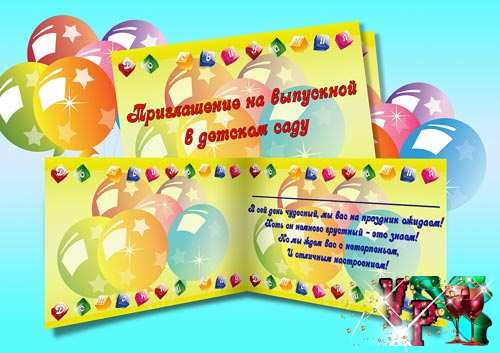 Подарки для выпускников должны символизировать переход от садика к школе.«Умные подарки»«Умными подарками» для выпускников являются книги, желательно не сказки. Более уместными выглядят красивые толстые атласы, энциклопедии, научно-популярная детская литература. Лучше покупать книги в твердых переплетах с яркими обложками и множеством картинок. Чтобы дети оценили подарок и значимость подобных книг, желательно, чтоб у них был опыт работы с литературой(например, кто-то из детей принес книгу в садик, все её рассматривали, читали, она всем понравилась и тогда появилось и закрепилось желание иметь такую или похожую книгу).«Полезные подарки»Самые полезные подарки выпускникам дошкольникам -канцелярские  принадлежности .Желательно при вручении подарков рассказать сопровождающую историю ( интересную и короткую)  об их роли в школе«Тематические подарки»Наиболее тематический подарок для выпускника садика -портфель. Многие папы и мамы нынешних выпускников хорошо помнят такой свой выпускной подарок. И для современных детей -он также является предметом особой гордости и самоуважения. Цвет ,фасон, картинки на портфеле, замки, даже брелок и тому подобное-все это имеет незаурядное значение. Потому очень внимательно отнеситесь к выбору такого подарка.«Сентиментальные подарки»Самые сентиментальные подарки для выпускников детского сада -это музыкальные открытки, статуэтки, маленькие колокольчики, рамки для фото и тому подобное.Чтобы угодить выпускнику, чтобы праздник запомнился ему надолго, а подарки были по нраву, понаблюдайте за детьми, попробуйте посмотреть на мир их глазами, и вопрос выбора подарка решится сам собой.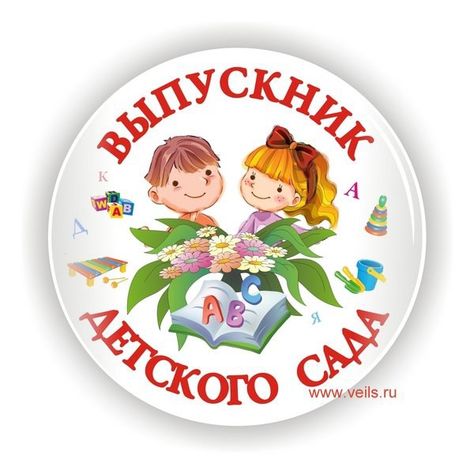 